Kochani!Już mija tydzień, jak musimy kontaktować się tylko drogą elektroniczną.                    To bardzo trudny czas dla nas wszystkich. Wiem, że staracie się pracować wytrwale- tak jak w szkole, a dowodem na to są informacje od waszych rodziców.Jestem z Was dumna! Przed Wami kolejny dzień w Domowej Szkole. Zabieramy się więc do pracy!Czwartek 26.03.2020Edukacja polonistyczno- przyrodnicza:Zadanie 1Podręcznik strona 34-35 (niebieska papuga )Poproś rodziców o przeczytanie tekstu z podręcznika na stronie 34-35                        o wyprawie Huberta do puszczy. Następnie przeczytaj ją samodzielnie: dopasuj zadanie do swoich umiejętności, jeśli czytasz bardzo dobrze przeczytaj całą czytankę, jeśli jeszcze średnio idzie Ci czytanie przeczytaj tylko na stronie 34.Odpowiedz ustnie na pytania: a) Dokąd pojechali Kuba z Hubertem?b) Kto i czym ich tam zawiózł?c) Kto powitał ich w puszczy?d) Kim jest wujek Henryk? e) Co pokazał chłopcom?f) Dlaczego wszyscy byli cicho podczas zwiedzania puszczy?Zadanie 2Podziel ustnie wyrazy na głoski i na sylabyhałas			haczyk		 hotel		hamakhonor		hamulec		Hanka		huraganZadanie 3 Czy hałas może szkodzić? - Podaj przykłady dźwięków, które są szkodliwe dla przyrody.-Powiedz w jaki sposób hałas szkodzi zwierzętom. Wniosek: Hałas szkodzi ludziom i środowisku, w nadmiernym hałasie męczymy się, a zwierzęta się boją i chowają w odległe miejsca. Zwierzęta nie mogą spokojnie żyć i opiekować się swoim potomstwem. Zadanie 4 Podręcznik  (niebieska papuga ) Znajdź w tekście wszystkie wyrazy rozpoczynające się na literę  h, H.  Zapisz je w zeszycie w linie. Zadanie 5Przyjrzyj się jak zapisuje się literę h,H.Obejrzyj  filmik z zapisem litery h,H: https://www.youtube.com/watch?list=PLYGJqCUBYn3APun_jOojSwGxQbrGVBkDq&v=vtymVPdwi6U&feature=emb_title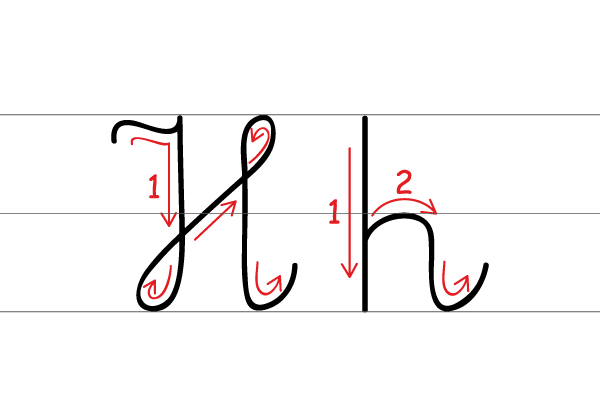 Zadanie 6Zeszyt ćwiczeń (biała papuga) strona 27 Napisz literkę h, H oraz przepisz wyrazy.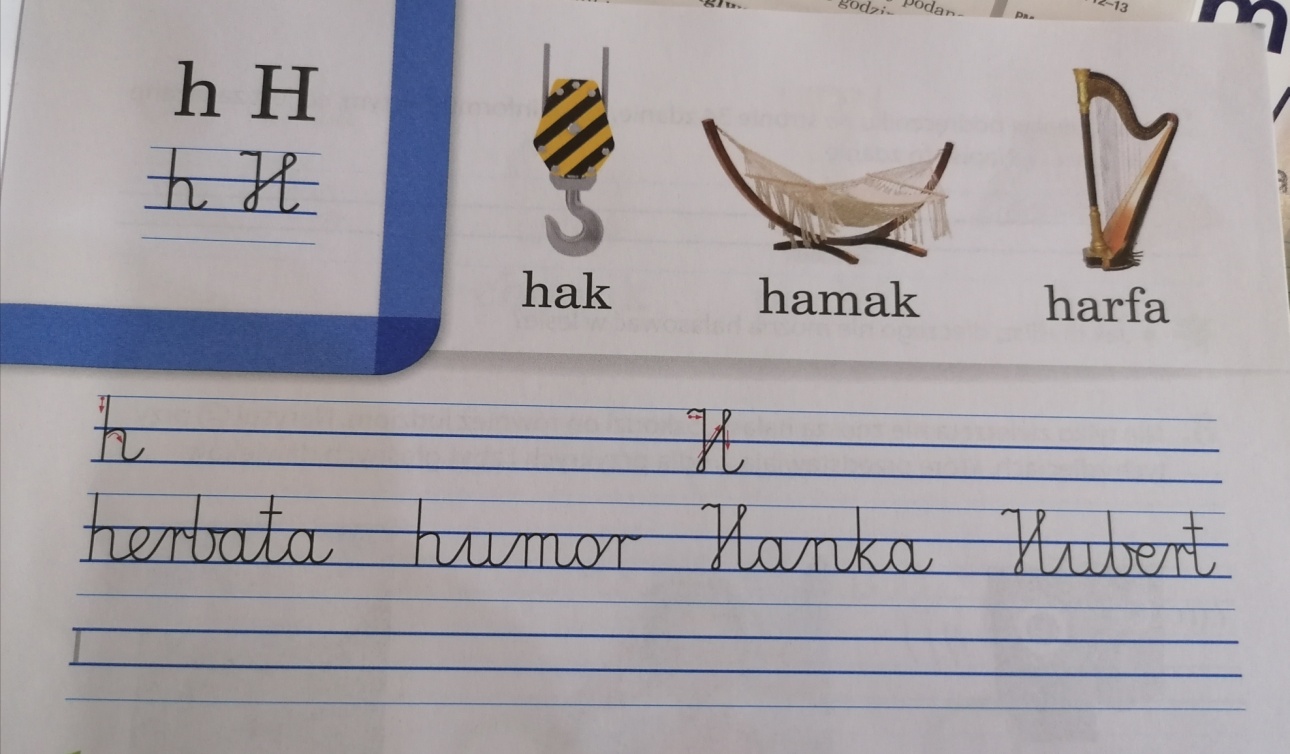 Zadanie 6Zeszyt ćwiczeń (biała papuga) Wykonaj zadanie 1 strona 27.Wykonaj zadania 2,3,4 strona 28.Brawo !!!!Teraz zrób sobie przerwę  Edukacja muzyczna ZATAŃCZ https://www.youtube.com/watch?v=Bb7syoPdAjg Poproście rodziców o nagranie krótkiego filmiku jak tańczycie i przesłanie do mnie Powiem Wam coś w tajemnicy „ Uwielbiam oglądać filmiki  nagrane przez  Waszych rodziców….wiecie dlaczego??? Wtedy troszkę mniej za Wami tęsknię  Przeczytaj minimum trzy razy wybraną czytankę z końca podręcznika polonistycznego.Zwracaj uwagę na znaki interpunkcyjne.PAMIĘTAJ !!!! CZYTAJ CODZIENNIE 15 MINUTProszę o przesłanie zdjęć wykonanych zadań oraz krótkiego filmiku z edukacji muzycznej  Pozdrawiam Was serdecznie. Trzymajcie się zdrowo. Do jutra Wasza wychowawczyni.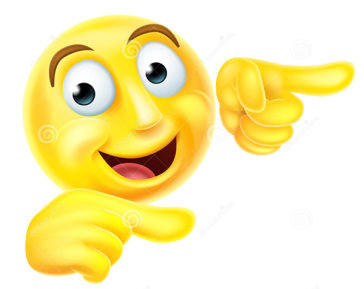 